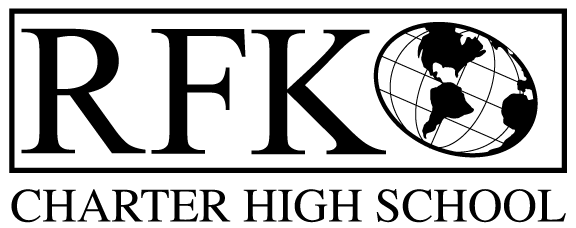 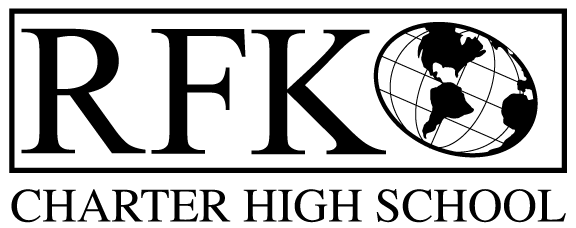 4300 Blake Rd. SWAlbuquerque, NM 87121PHONE: 505-243-1118     FAX: 505-242-7444Mission RFK Charter School prepares, motivates, and supports students to achieve their college and career goalsin partnership with their families and the community.Governance Council Meeting Minutes – Special MeetingThursday, June 10, 2021 12:00 PM (Virtual meeting)Governance Council Members all virtual: Roll Call (12:07pm): Chair: Tina Garcia: Clyde Ortiz, Mark Walch, Tina Garcia-Shams, Joseph Sanchez, and Stacey VigilAbsent:  Trey Hammond, Sylvia McCleary, and Lawrence BarelaStaff: Robert Baade, Irene Sanchez, Shawn Morris and Aaron ArellanoMinutes by: Irene Sanchez Approval of agenda Mark Walch motioned to approve the June 10 ,2021 agenda with the removal of the Director’s Contract Action and move to meeting 6/17/21. Tina Garcia-Shams seconded. The motion is unanimously approved.BARs:BAR# 001-051-2021-0043-IB, Fund 24176 – $16,736  CTE. Joseph Sanchez made a motion to approve, Tina Garcia-Shams seconded the motion. The motion has passed unanimously.BAR# 001-051-2021-0044-I, Fund 29102 – $1,500  East Central Ministries – Donation to help with Food Distribution. Joseph Sanchez made a motion to approve, Tina Garcia-Shams seconded the motion. The motion has passed unanimously.Meeting adjourned (12:11pm)Mark Walch made a motion to adjourn the meeting. Tina Garcia-Shams seconded the motion. The motion passed unanimously.Robert F Kennedy Charter SchoolGovernance Council Meeting 06/10/2021 